Have you ordered your Legacy Brick for April Park Plaza?  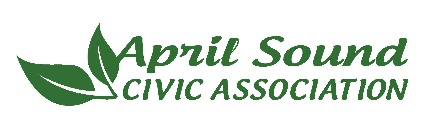 Engraved Brick Cost:  $75Brick Size: 4” X  8”Three Lines Engraved: 14 Characters per line MaximumName:____________________________________ Phone:__________________Mailing Address:____________________________________________________Check Enclosed for $__________Please mail this form and payment to: April Sound Civic Association “Legacy Brick” PO Box 223, Montgomery, TX  77356.                          THANK YOU!Have you ordered your Legacy Brick for April Park Plaza? 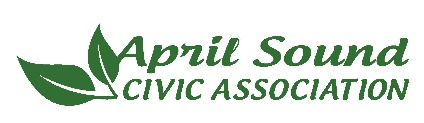 Engraved Brick Cost:  $75Brick Size: 4” X  8”Three Lines Engraved: 14 Characters per line MaximumName:____________________________________ Phone:__________________Mailing Address:____________________________________________________Check Enclosed for $__________Please mail this form and payment to: April Sound Civic Association “Legacy Brick” PO Box 223, Montgomery, TX  77356.                          THANK YOU!